山东能源集团（枣庄）物商有限公司2023年度中期财务等重大信息公告本公司保证本公告内容不存在任何虚假记载、误导性陈述或者重大遗漏，并对其内容的真实性、准确性和完整性承担个别及连带责任。一、公司基本情况1.统一社会信用代码：91370400MA7LTDXJ8J2.企业名称：山东能源集团（枣庄）物商有限公司3.注册号：3704000000061964.法定代表人：孙科峰5.类型：有限责任公司(非自然人投资或控股的法人独资)6.成立日期：2022年3月25日7.注册资本：40000万元人民币8.核准日期：2022年3月25日9.营业期限自：2022年3月25日10.登记机关：枣庄市市场监督管理局11.登记状态：在营（开业）企业12.住所：山东省枣庄市薛城光明西路1719号（设备管理中心综合楼）13.邮政编码：27710014.经营范围：一般项目：道路货物运输站经营；食品销售（仅销售预包装食品）；矿山机械销售；通用设备修理；劳动保护用品销售；电气设备销售；技术服务、技术开发、技术咨询、技术交流、技术转让、技术推广；煤炭及制品销售；消防器材销售；普通货物仓储服务（不含危险化学品等需许可审批的项目）；石油制品销售（不含危险化学品）；金属材料销售；建筑材料销售；机械设备销售；五金产品批发；五金产品零售；金属矿石销售；橡胶制品销售；化工产品销售（不含许可类化工产品）；有色金属合金销售；润滑油销售；豆及薯类销售；文具用品批发；办公用品销售；体育用品及器材批发；纸制品销售；木材销售；肥料销售；生产性废旧金属回收；国内货物运输代理；包装服务；矿物洗选加工；园区管理服务；装卸搬运；非居住房地产租赁；土地使用权租赁；机械设备租赁；租赁服务（不含许可类租赁服务）；互联网销售（除销售需要许可的商品）；软件开发；数据处理和存储支持服务；人工智能行业应用系统集成服务；计算机系统服务；广告发布；广告设计、代理；数字内容制作服务（不含出版发行）；日用品销售；食用农产品批发；食用农产品零售；招投标代理服务；煤炭洗选；非金属矿及制品销售；农副产品销售；初级农产品收购；企业管理；供应链管理服务；自有资金投资的资产管理服务；国内集装箱货物运输代理；国际货物运输代理；无船承运业务；集装箱租赁服务；铁路运输辅助活动；货物进出口。（除依法须经批准的项目外，凭营业执照依法自主开展经营活动）许可项目：道路货物运输（不含危险货物）；第一类增值电信业务；互联网信息服务；食品销售；道路货物运输（网络货运）；检验检测服务。（依法须经批准的项目，经相关部门批准后方可开展经营活动，具体经营项目以相关部门批准文件或许可证件为准）公司治理及管理架构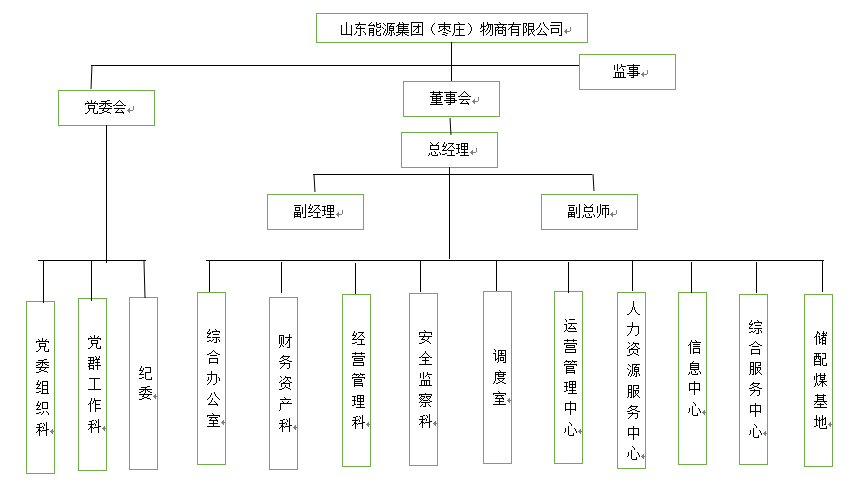 三、通过产权市场转让企业产权和企业增资等情况无